SECTION 1- PERSONAL INFORMATIONFIRST NAMEMIDDLE NAME(s)LAST NAME IS THIS THE SAME GENDER ASSIGNED TO YOU AT BIRTH? WHAT IS YOUR NATIONALITY?DO YOU HOLD ANY OTHER NATIONALITIES?DO YOU HAVE THE LEGAL RIGHT TO WORK IN THE UK?NATIONAL INSURNACE NUMBERFULL POSTAL ADRESSPOST CODE                                           TOWN	    
COUNTYSECTION 1- PERSONAL INFORMATION (CONTACT DETAILS)DAY TIME PHONE NUMBER NIGHT PHONE NUMBER IF DIFFERENTALTERNATE PHONE NUMBEREMAIL ADDRESSHAVE YOU EVER HAD A NAME CHANGE? IF YES PLEASE GIVE DETAILSNEXT OF KIN FULL NAME NEXT OF KIN RELATION NEXT OF KIN FULL ADDRESSPOST CODE NEXT OF KIN CONTACT NUMBERSECTION 2 – ADDRESS HISTORY (5 YEARS)PLEASE USE THE TABLE BELOW TO SHOW YOUR ADDRESS HISTORY. IF YOU HAVE LIVED IN YOUR CURRENT ADDRESS FOR 5+ YEARS, PLEASE SKIP TO SECTION 3A.PLEASE USE THIS BOX TO GIVE ANY FURTHER DETAILS FOR THIS SECTION.SECTION 3 – EMPLOYMENT HISOTRY (5 YEARS)PLEASE USE THE TABLE BELOW TO SHOW YOUR EMPLOYMENT HISTORY FOR THE PAST 5 YEARS.PLEASE USE THIS BOX TO GIVE ANY FURTHER DETAILS FOR THIS SECTION.SECTION 4 – DRIVING LICENSE DETAILSIF APPLYING FOR A DRIVING VACANCY OR HAVE BEEN TOLD THAT YOU WILL BE DRIVING COMPANY VEHICLES, COMPLETE THIS SECTION IN FULL. IF NOT, SKIP TO SECTION 5.DRIVING LICENSE NUMBERISSUE NUMBER VEHICLE CLASSES AUTHORISED TO DRIVE  COUNTRY OF ISSUEDO YOU HAVE (SPENT OR UNSPENT) ANY DRIVING CONVICTIONS OR PENALTY POINTS? (if yes please specify) I CONSENT FOR TAURUS GROUP TO CONDUCT A DVLA CHECK TO BE CARRIED OUT ON RETURN OF THIS APPLICATION FORM AND EVERY 6 MONTHS AFTER. If you have declared driving convictions and/or penalty points, these will be managed on a case-to-case basis. if you have failed to declare any infringements, this may lead to termination of contract with taurus group.SECTION 5 – DISAPLINARYDO YOU HAVE ANY SPENT OR UNSPENT CRIMINAL CONVICTIONS?HAVE YOU EVER BEEN DISMMISED FROM A JOB?HAVE YOU EVER HAD A LICENSE SUSPENDED OR REVOKED? (driving license, SIA license etc) IF YOU HAVE SELECTED YES FOR ANY OF THE ABOVE, PLEASE PROVIDE DETAILS.B. DISCLOSURE AND BARRING SERVICE CHECKFOR THOSE THAT DO NOT REQUIRE A DBS CHECK, SKIP TO SECTION 6.HAVE YOU EVER HELD A DBS?IF YES AND THE CERTIFICATE IS STILL IN DATE, PLEASE ENTRE THE CERTIFICATE NUMBER IN THE BOX PROVIDED. SECTION 6 – REFRENCES YOU WILL BE ASKED TO PROVIDE 2 REFERENCES. THE FIRST MUST BE A PROFESSIONAL REFERENCE (ex-employer, teacher, tutor etc) THE OTHER MAY BE A CHARACTER REFERENCE (someone that has known you for 4 or more years and is of a similar age). IF APPLYING FOR A VACANCY IN A SCHOOL, YOU MUST PROVIDE A THIRD REFERENCE FOR SOMEONE WHO HAS SEEN YOU WORK IN A SETTING WITH CHILDREN BEFORE. REFEREE 1 NAME – IN WHAT CAPCITY IS THIS PERSON KNOWN TO YOU –TIME KNOWN –POSTAL ADDRESS - POST CODE – CONTACT NUMBER - EMAIL ADDRESS – MAY WE CONTACT THIS PERSON BEFORE INTERVIEW?SECTION 6 – REFRENCES CONTINUEDREFEREE 2 NAME – IN WHAT CAPCITY IS THIS PERSON KNOWN TO YOU –TIME KNOWN –POSTAL ADDRESS - POST CODE – CONTACT NUMBER - EMAIL ADDRESS – MAY WE CONTACT THIS PERSON BEFORE INTERVIEW?SECTION 6 – SCHOOL WORK REFRENCEONLY COMPLETE THIS PAGE IF YOU HAVE BE INSTRUCTED TO.REFEREE 3 NAME – IN WHAT CAPCITY IS THIS PERSON KNOWN TO YOU –TIME KNOWN –POSTAL ADDRESS - POST CODE – CONTACT NUMBER - EMAIL ADDRESS – MAY WE CONTACT THIS PERSON BEFORE INTERVIEW?I UNDERSTAND THAT DUE TO THE NATURE OF THE WORK I HAVE APPLIED FOR THAT TAURUS GROUP WILL NEED TO CONTACT THIS PERSON PRIOR TO INTERVIEW.SECTION 6A – EDUCATION SECONDARY EDUCATIONEDUCATION ESTABLISHMENT ATTENEDED FROM SCHOOL YEARS 7-11LEVEL OF QUALIFICATION, SUBJECTS AND GRADESPLEASE USE THE BOX BELOW TO PROVIDE ANY FURTHER INFORMATIONSECTION 6B – EDUCATION FURTHER EDUCATIONEDUCATION ESTABLISHMENT ATTENDED FOR SCHOOL YEARS 12 & 13 OR COLLEGELEVEL OF QUALIFICATION, SUBJECTS AND GRADESPLEASE USE THE BOX BELOW TO PROVIDE ANY FURTHER INFORMATIONSECTION 6C – EDUCATION EXTENDED EDUCATIONPLEASE USE THE BOX BELOW TO PROVIDE DETAILS OF ANY OTHER PROFESSIONAL QUALIFICATIONS YOU HOLD. PLEASE PROVIDE EXPIRY DATES IF RELEVANT.SECTION 7 – HOBBIES AND INTERESTSPLEASE USE THIS SECTION TO TELL US ABOUT YOURSELF. DISCUSS HOBBIES AND INTERESTSSECTION 8 – SKILLSPLEASE USE THIS SECTION TO TELL US WHAT SKILL SET YOU HAVE.SECTION 9 – DECLARATIONPLEASE GO BACK AND READ YOUR APPLICATION THOROUGHLY AND MAKE SURE YOU HAVEN’T MISSED ANY INFORMATION AND THAT EVERYTHING IS CORRECT. PLEASE USE THE BOX BELOW TO ADD ANY OTHER ADDITIONAL COMMENTS TO YOUR APPLICATION. I UNDERSTAND THAT IF I AM FOUND TO HAVE PURPOSELY MADE A FALSE DECLARATION, I AM AT RISK OF DISMISSAL.I HERBY DECLARE THAT ALL INFORMATION PROVIDED IN THE ABOVE APPLICATION IS TRUE AND CORRECT TO THE BEST OF MY KNOWLEDGE. Applicants Signature:                                              Date:        D.O.BDD/MM/YYGENDERADDRESSPOST CODEDATE FROMDATE TOEMPLOYERLINE MANGER AND CONTACT DETAILSDATE TO AND FROMREASON FOR LEAVINGQUALIFICATIONSUBJECTGRADEQUALIFICATIONSUBJECTGRADE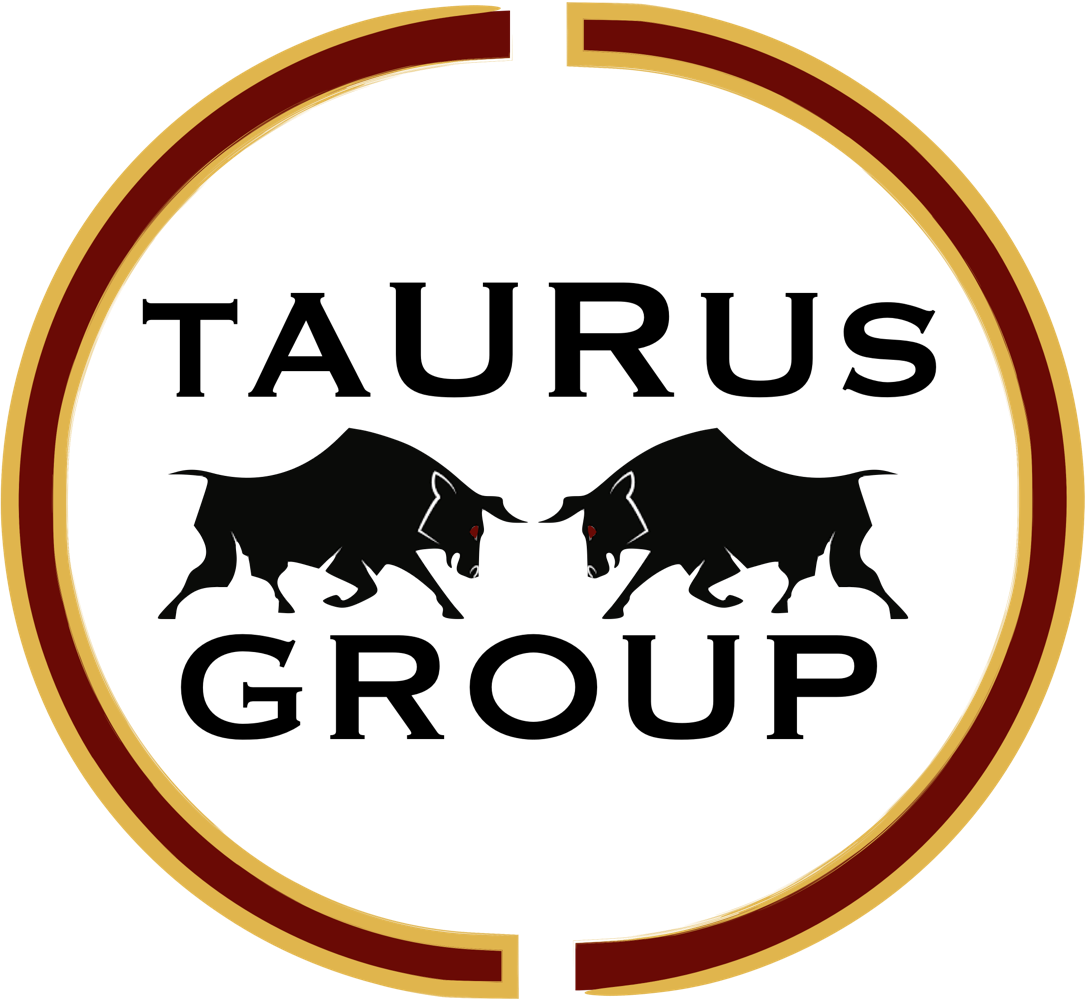 